УтвержденоПриказом №2017-07-26/01 от 26.07.2017 г.ДОГОВОР ОБ ОКАЗАНИИ УСЛУГ ПО ПРИЕМУ И ОБРАБОТКЕ ПЛАТЕЖЕЙ С ИСПОЛЬЗОВАНИЕМ БАНКОВСКИХ ПЛАТЕЖНЫХ КАРТ В СЕТИ ИНТЕРНЕТ(в редакции от 03.10.2019г.)Настоящий Договор об оказании услуг (далее − Договор) является Договором присоединения и представляет собой официальное предложение Общества с ограниченной ответственностью «ИКомЧардж» (далее − Процессор) по оказанию услуг по приему и обработке платежей с использованием банковских платежных карт в сети Интернет и выражает намерение Процессора заключить Договор об оказании услуг по приему и обработке платежей с использованием банковских платежных карт в сети Интернет на условиях, изложенных в настоящем Договоре.Термины и определенияАПК «БиПейд» – специализированный аппаратно-программный комплекс ООО ИКомЧардж, предназначенный для приема и обработки платежей с использованием БПК через Интернет и осуществляющий маршрутизацию карточных транзакций в процессинговый центр банка-эквайера по защищенным сетям. АПК «БиПейд» сертифицирован по Уровню 1 стандарта PCI DSS 3.2.Банк-эквайер – Банк, осуществляющие эквайринг, с которым у Торговца заключен договор на оказание эквайринговых услуг. В качестве Банка-эквайера может только выступать ОАО «АСБ Беларусбанк».Банк-эмитент – Банк, выпустивший БПК.БПК - действительная банковская платежная карточка, выпущенная банком, входящим в систему VISA International, MasterCard Worldwide, ЗАО «Платежная система БЕЛКАРТ» в соответствии с Правилами Ассоциации VISA International как Electron, Classic, Business, Premier (Gold), Правилами Ассоциации MasterCard Worldwide как Mass, Business, Gold, Maestro, Правилами проведения операций с использованием банковских платежных карто- чек «БЕЛКАРТ» и законодательством Республики Беларусь.Веб-сайт – Совокупность веб-страниц.Веб-страница – Документ с определенной функциональностью в формате HTML (XHTML), доступный в Интернете по заданному адресу (URL).Договор – договор присоединения, заключаемый сторонами в соответствии со ст. 398 Гражданского Кодекса Республики Беларусь, который состоит из Регистрационной формы  и настоящего Договора (включая приложения к Договору, указанные в тексте Договора), который считается принятым Заказчиком путем присоединения к нему в целом.Интернет – Международная компьютерная сеть электронной связи, построенная на использовании протокола передачи данных IP и маршрутизации данных.Интернет-магазин (интернет-ресурс) – Веб-сайт, соответствующий всем следующим требованиям: зарегистрирован на Торговца;содержит информацию о товарах (работах, услугах), предлагаемых Торговцем, и о Торговце;позволяет осуществить выбор, заказ и (или) приобретение товара (работ, услуг).Маршрутизация – Процесс определения маршрута следования информации в электронном виде в сетях электронной связи.Мониторинг – Процесс сбора информации о чем-либо или ком-либо.Операции с БПК в Интернете – Оплата товаров (работ, услуг) в Интернете с использованием БПК, отмена оплаты товаров (работ, услуг) в Интернете, возврат денег на БПК.Платежная система – Организация, членами которой являются Банк-эквайер и Банк-эмитент, устанавливающая правила проведения операций с использованием БПК и отвечающая за взаиморасчеты между своими членами.Платежные реквизиты – Номер банковской платежной карты покупателя, его имя, адрес электронной почты, номер телефона.Приложения к Договору – приложения к Договору, указанные в тексте настоящего Договора и являющиеся неотъемлемый частью этого Договора.Процессинг – Деятельность по сбору и обработке информации, поступающей от Торговца, а также по передаче обработанной информации Банку-эквайеру для проведения безналичных расчетов.Процессор – Компания, предоставляющая услуги специализированного программного обеспечения для приема платежей с использованием банковских платежных карт в сети Интернет в соответствии с законодательством Республики Беларусь и правилами платежных систем, действующая на основании договоров, заключенных между Банком-эквайером и Торговцем.Процессинговый центр – Юридическое лицо, в том структурное подразделение Банка-эквайера, осуществляющие прием и обработку информации, поступающей от Процессора на основании договора, заключенного в соответствии с правилами платежной системы.Регистрационная форма – расположенная на сайте www.bepaid.by форма содержащая сведения о Торговце и информацию, необходимую для выполнения Договора, на момент заключения Договора.Анкета Торговца - установленная Приложением № 6, содержащая сведения о Производителе услуг и информацию, необходимую для выполнения Договора, на момент заключения Договора или во время выполнения Договора.Сторона Договора – Процессор или Торговец в отдельности.Стороны – Процессор и Торговец.Торговец – Юридическое лицо, индивидуальный предприниматель, принимающие БПК в качестве средства платежа за реализуемые через интернет-магазины (интернет-ресурс) товары (работы, услуги) в соответствии с договором, заключенным с Банком-эквайером.Транзакция – Любая операция с использованием БПК, в том числе операция возврата платежа.Черный список – список платежных реквизитов покупателя, при использовании которых платеж автоматически отклоняется. Данные заносятся в «черный» список на основании решения Процессора после анализа платежа на предмет мошенничества, на основании информации, полученной Процессором от Банка-эквайера и платежных систем, а также по запросу Торговца. При этом Торговец не имеет доступа к содержимому «черного» списка.Эквайринг – Расчетное обслуживание банком Торговца и (или) кассовое обслуживание держателей карточек. Предмет договораНастоящий Договор регулирует отношения между Процессором и Торговцем при приеме и обработке платежей с использованием банковских платежных карт (далее – БПК) в Интернет-магазине (интернет-ресурсе) Торговца в сети Интернет.Торговец принимает к оплате БПК платежных систем Visa International, Mastercard WorldWide и Белкарт при реализации товаров (работ, услуг) через свои интернет-магазин(ы) и/или интернет-ресурс(ы).Процессор предоставляет Торговцу техническую возможность принимать и обрабатывать платежи с использованием БПК, осуществлять отмену принятых платежей и возврат денег на БПК, путем организации информационно-технического взаимодействия интернет-магазина (интернет-ресурса) Торговца с процессинговым центром Банка-эквайера посредством аппаратно-программного комплекса (далее – АПК) «БиПейд», принадлежащего Процессору, на условиях настоящего договора.За расчеты с Торговцем по успешно проведенным платежам с использованием БПК отвечает Банк-эквайер, с которым у Торговца должен быть заключен отдельный договор на оказание эквайринговых услуг.Права и обязанности сторонПроцессор имеет право:Осуществлять информационно-техническое взаимодействие между интернет-магазинами (интернет-ресурсами) Торговца, АПК «БиПейд» и процессинговым центром Банка-эквайера при использовании БПК для оплаты за товары (работы, услуги) Торговца.Требовать от Торговца предоставить информацию о его деятельности.Требовать от Торговца предоставить документы, необходимые для заключения договора с Банком-эквайером.Требовать от Торговца привести свой интернет-магазин (интернет-ресурс) в соответствие с требованиями, изложенными в Приложении № 1 к настоящему Договору.Осуществлять мониторинг деятельности Торговца и/или интернет-магазина (интернет-ресурса) Торговца с целью проверки выполнения Торговцем требований, изложенных в Приложении № 1 к настоящему Договору.Отказать Торговцу в обработке платежа с использованием БПК в случае, если какие-либо реквизиты платежа находятся в «черном» списке АПК «БиПейд».Устанавливать лимиты для платежей с использованием БПК, проходящих через интернет-магазины (интернет-ресурсы) Торговца.Изменять лимиты для платежей с использованием БПК, проходящих через интернет-магазины (интернет-ресурсы) Торговца, в соответствии с Регламентом изменения лимитов для интернет-магазина (интернет-ресурса) в АПК «БиПейд», описанным в Приложении № 5 к настоящему Договору.Самостоятельно принимать решение о настройке систем по выявлению и предотвращению мошенничества при совершении платежей с использованием БПК за товары (работы, услуги) в интернет-магазинах (интернет-ресурсах) Торговца.Указывать наименование Торговца, размещать его логотип и краткое описание работ, выполненных в соответствии с настоящим Договором и приложениями к нему, в информационных и рекламных материалах Процессора, передавать указанную информацию третьим лицам, в том числе путем размещения на сайте Процессора в сети Интернет bepaid.by или опубликования в периодических печатных изданиях. Размещение иной информации о Торговце и(или) о сотрудничестве Процессора и Торговца допускается только после письменного согласования с Торговца, определяющим объем размещаемой информации и срок, в течение которого такая информация может быть использована Процессором.Изменять в одностороннем порядке положения настоящего Договора путем размещения информации на сайте Процессора. Изменения и дополнения в настоящий Договор вступают в силу на следующий день после их опубликования на указанном сайте.Реализовать необходимые меры информационной безопасности, требуемые стандартом PCI DSS и законодательством Республики Беларусь.По согласованию с Торговцем подготавливать документы, необходимые для Банка-эквайера.Процессор обязан:Исполнять условия настоящего договора и приложений к нему.Обеспечить оказание услуг на надлежащем профессиональном уровне, в порядке, определенном настоящим Договором. Использовать для оказания услуг компетентных специалистов, пригодных по состоянию здоровья и обладающих квалификацией, аттестациями и навыками необходимыми для работы.Осуществлять мониторинг и круглосуточную поддержку работоспособности АПК «БиПейд».Предоставить Торговцу доступ к АПК «БиПейд» для реализации им своих прав в соответствии с настоящим Договором.Принимать необходимые меры по выявлению и предотвращению мошенничества при совершении платежей с использованием БПК за товары (работы, услуги) в интернет-магазинах (интернет-ресурсах) Торговца.Участвовать в разборе конфликтных и иных спорных ситуаций по платежам, прошедшим в интернет-магазинах (интернет-ресурсах) Торговца.Оказывать техническую и информационную поддержку Торговцу по вопросам, связанным с работой АПК «БиПейд» и приемом платежей с использованием БПК через Интернет, в течение рабочего времени Процессора: ежедневно с 10.00 до 18.00, кроме выходных и праздничных дней.Прекратить обслуживание интернет-магазина (интернет-ресурса) Торговца в связи с превышением лимитов для платежей с использованием БПК, а также по требованию Банка-эквайера.Приостановить обслуживание интернет-магазина (интернет-ресурса) Торговца в соответствии с Регламентом остановки интернет-магазина (интернет-ресурса) в АПК «БиПейд», описанным в Приложении № 2 к настоящему Договору.Возобновить обслуживание интернет-магазина (интернет-ресурса) Торговца в соответствии с Регламентом включения интернет-магазина (интернет-ресурса) в АПК «БиПейд», описанным в Приложении № 3 к настоящему Договору.Прекратить обслуживание интернет-магазина (интернет-ресурса) Торговца в соответствии с Регламентом отключения интернет-магазина (интернет-ресурса) от АПК «БиПейд», описанным в Приложении № 4 к настоящему Договору.Передавать информацию о деятельности Торговца и его интернет-магазинов (интернет-ресурсов), а также информацию об обработанных платежах государственным органам в порядке, предусмотренном законодательством Республики Беларусь.Хранить информацию по совершенным операциям в АПК «БиПейд» не менее 2 (двух) лет со дня совершения операции.Торговец имеет право:Получить доступ к АПК «БиПейд» для реализации им своих прав в соответствии с настоящим Договором.Получать от Процессора техническую и информационную поддержку по вопросам, связанным с приемом платежей с использованием БПК.На качественное оказание услуг со стороны Процессора, изложенных в п.3.2. настоящего Договора.Отказаться от исполнения настоящего Договора в любое время, полностью оплатив Процессору стоимость оказанных услуг, выполненных Процессором до получения извещения об отказе Торговцем от услуг по настоящему Договору.Извещение об отказе от услуг по настоящему договору должно быть подписано уполномоченным представителем Торговца, заверено печатью Торговца и отправлено заказным письмом с уведомлением по адресу Процессора, указанному в настоящем Договоре. Электронная копия уведомления должна быть отправлена по любому из электронных адресов, указанных в п. 14 настоящего Договора.Торговец обязан:Исполнять условия настоящего Договора и приложений к нему.Предоставить информацию о себе и своей деятельности.Предоставить достоверную информацию в Регистрационной форме/Анкете Торговца, изложенной в Приложении № 6 к настоящему Договору.Предоставить документы, необходимые для заключения договора эквайринга с Банком-эквайером.Привести свой интернет-магазин (интернет-ресурс) в соответствие с требованиями, изложенными в Приложении № 1 к настоящему Договору.Использовать АПК «БиПейд» для приема платежей и совершения иных операций исключительно в интернет-магазинах (интернет-ресурсах), указанных в договоре эквайринга, заключенного Торговцем с Банком-эквайером. При этом Торговец не имеет права использовать интернет-магазины (интернет-ресурсы), указанные в договоре эквайринга, заключенного Торговцем с Банком-эквайером, для приема и обработки платежей с использованием БПК из других интернет-магазинов (интернет-ресурсов).Использовать возможности АПК «БиПейд» исключительно для осуществления деятельности, не нарушающей законодательство Республики Беларусь.Своевременно оплачивать все счета, выставляемые Процессором за оказанные услуги в рамках настоящего Договора.Возмещать Процессору ущерб, причиненный последнему в результате виновных действий Торговца, а также ущерб, причиненный Процессору в результате возложения на последнего штрафов и платежных обязательств Торговца.Незамедлительно в письменном виде информировать Процессор обо всех изменениях, связанных с банковскими реквизитами, характером реализуемых товаров (работ, услуг) и другой ранее предоставленной информации о своей деятельности (в том числе в приложениях к настоящему Договору) по электронным адресам, указанным в п. 14 настоящего Договора.Торговец не имеет право собирать, хранить и передавать третьим лицам данные о номерах и реквизитах БПК, использованных в интернет-магазинах (интернет-ресурсах) Торговца.ЗАКЛЮЧЕНИЕ ДОГОВОРАТорговец выражает безусловное согласие с условиями Договора и присоединение к нему в целом путем заключения договора с Банком-эквайером с указанием, что взаимодействие будет осуществляться через АПК «БиПейд» Процессора.Стоимость услуг и порядок расчетовЗа свои услуги, оказанные Торговцу в рамках настоящего Договора, Торговец уплачивает Процессору вознаграждение в размере 0,7% от суммы каждой транзакции в АПК «БиПейд», относящейся к интернет-магазину (интернет-ресурсу) Торговца (Основание для освобождения от НДС: пункт 27 Положения о Парке высоких технологий, утвержденного Президентом Республики Беларусь от 22.09.2005г. №12, в редакции Декрета Президента Республики Беларусь от 21.12.2017г. №8).Стороны оставляют за собой право согласовать иное вознаграждение, чем то, которое указано в п. 5.1 настоящего Договора. В таком случае вознаграждение согласуется в дополнительном соглашении к настоящему Договору, подписанном обеими Сторонами. Размер вознаграждения рассчитывается Процессором самостоятельно на основании данных, полученных из АПК «БиПейд».Размер вознаграждения Процессора не может быть менее, чем 1/2 базовой величины Республики Беларусь, установленной на дату выставления счета-акта. В случае отсутствия транзакций в отчетном месяце или в случае, если размер вознаграждения за услуги, оказанные Процессором в отчетном месяце менее, чем 1/2 базовой величины Республики Беларусь, установленной на дату выставления счета-акта, размер вознаграждения Процессора за отчетный месяц составляет 1/2 базовой величины Республики Беларусь, установленной на дату выставления счета-акта.Не позднее 5-го числа месяца, следующего за отчетным, Процессор формирует и направляет Торговцу счета-акты за услуги, оказанные в отчетном месяце. Счет-акт выставляется в белорусских рублях. В случаях, когда платежи либо часть платежей осуществлялись в иностранной валюте, пересчет суммы этих платежей в белорусские рубли для определения размера вознаграждения Процессора осуществляется по курсу Национального банка Республики Беларусь в последний рабочий день месяца, в котором был осуществлен платеж. Счет-акт включает в себя вознаграждение за оказанные услугу, а в случае наличия ущерба в соответствии с пунктом 3.4.9 настоящего Договора, также и сумму подлежащего к возмещению ущерба.Процессор направляет счет-акт на адрес электронной почты Торговца, которые заверяются факсимильными печатью и подписью уполномоченного лица Процессора или электронной цифровой подписью. При неполучении счета-акта Торговец обязан самостоятельно уточнить сумму, подлежащую оплате, и произвести платеж. Доставка счетов-актов осуществляется Процессором на адрес электронной почты, указанный в Регистрационной форме/Анкете Торговца или сообщенный Торговцем дополнительно или нарочным, путем обращения к Процессору за счетом-актом с документами, подтверждающими полномочия и личность обратившегося.При отсутствии мотивированных возражений со стороны Торговца, представленных в течение 5 (пяти) дней с момента получения счета-акта, услуги считаются принятыми Торговцем в полном объеме. Датой получения акта является дата его отправки / передачи Процессором. Мотивированное возражение должно быть направлено Торговцем в письменной форме заказным письмом с уведомлением на адрес Процессора. В случае уклонения Торговца от подписания акта (неполучение Процессором подписанного счета-акта в течение 5 (пяти) дней с момента его отправки), счет-акт считается подписанным Процессором и Торговцем в одностороннем порядке по истечении периода для отправки возражений, о чем Процессор делает отметку в счете-акте.Торговец оплачивает полученный счет-акт в течение 5 (пяти) рабочих дней со дня его выставления путем банковского перевода на расчетный счет Процессора, указанные в настоящем Договоре.Если Торговец направляет мотивированное возражение, то оплата должна производится в течение 3 (трех) дней с даты урегулирования возражений Торговца на основании нового счета-акта.Коммуникация сторонСтороны соглашаются об использовании в отношениях по Договору переписки посредством электронной почты. Процессор использует для официальной переписки, отправления и получения документов, в том числе счетов-актов, любой из электронных адресов, указанных в п. 14 настоящего Договора. Торговец использует для официальной переписки, отправления и получения документов, в том числе счетов-актов электронный адрес, указанный в Регистрационной форме/Анкете Торговца. Торговец может указать электронный адрес для доставки счетов-актов в личном кабинете Торговца АПК «Бипэйд».При этом Стороны признают, что получение и/или отправка электронной почты с указанных адресов, указанных в настоящем Договоре и Регистрационной форме/Анкете Торговца, является официальной перепиской Сторон. Стороны согласились считать, что факт отправки документов с указанного в настоящем Договоре и Регистрационной форме/Анкете Торговца адреса (ящика) электронной почты позволяет достоверно установить, что документы исходят от соответствующей Стороны. Стороны обязуются обеспечить доступ к данным адресам (ящикам) электронной почты только лицам, уполномоченным подписывать исходящие от Стороны документы. Стороны обязуются осуществлять ежедневный контроль, что является подтверждением того, что уполномоченное на ведение переписки (исполнение Договора) лицо открыло и прочло соответствующее письмо в течение 24 часов с момента отправки такого уведомления.Стороны признают достоверность документов, заверенных факсимильными печатью и подписью уполномоченных лиц или заверенных электронной цифровой подписью Сторон.Стороны вправе изменить электронные адреса путем направления уведомления другой Стороне с указанием нового электронного адреса и даты, с которой данный адрес будет считаться для целей настоящего Договора. Уведомление об изменении электронного адреса может быть передано по нарочно и/или по электронной почте. Ответственность сторонУбытки, понесенные Процессором или Торговцем вследствие неисполнения или ненадлежащего исполнения условий настоящего Договора одной из Сторон, полежат безусловному возмещению виновной стороной в соответствии с законодательством Республики Беларусь.Торговец в случае неисполнения или ненадлежащего исполнения своих обязательств по настоящему Договору, несет финансовую ответственность за убытки, причиненные Процессору в результате деятельности Торговца.Торговец несет ответственность в полном объеме за действия своих сотрудников, нарушающих положения настоящего Договора.Процессор не несет ответственности перед Торговцем за сбои и ошибки в функционировании АПК «БиПейд», если таковые являются следствием ненадлежащего оказания услуг третьими сторонами (операторами каналов связи, поставщиками электроэнергии и т.д.).На протяжении всего срока действия настоящего Договора, а также в течение 360 (трехсот шестидесяти) дней с момента его расторжения, в соответствии с пунктом 3.4.9 настоящего Договора Торговец обязуется возместить убытки Процессора в течение 5 (пяти) рабочих дней после получения официального уведомления от Процессора с требованием об оплате.В случае просрочки в оплате оказанных услуг, а также иных причитающихся с Торговца платежей, Процессор вправе требовать уплаты пени в размере 0,35% от суммы просрочки за каждый день просрочки. В случае нарушения п.3.4.2-3.4.7, ст. 9 настоящего Договора Торговец обязан уплатить Процесору Процесору штраф в размере 200 (двести) белорусских рублей за каждый выявленный факт нарушения;Процессор вправе в одностороннем порядке отказаться от настоящего Договора и считать его расторгнутым с момента направления уведомления Торговцу в следующих случаях: в случае нарушения Торговцем п.п. 3.4.2 - 3.4.5, п. 3.4.7 настоящего Договора;при неоднократном (2 и более раза) нарушении Торговцем п. 3.4.6 настоящего Договора;при неоднократном (2 и более раза) нарушении Торговцем положений ст. 9 настоящего Договора.Меры ответственности сторон, не предусмотренные в настоящем договоре, применяются в соответствии с нормами гражданского законодательства Республики Беларусь.Форс-мажорНи одна из Сторон не несет ответственности за полное или частичное невыполнение своих обязательств по настоящему Договору, если это невыполнение произошло вследствие обстоятельств непреодолимой силы (форс-мажорных обстоятельств), а именно: стихийного бедствия (наводнение, землетрясение, пожар и т.д.), забастовок, вступления в силу актов законодательной и исполнительной власти, действия органов власти, введения военного положения, а также войны, военных действий, возникших после подписания настоящего договора. Указанный перечень не является исчерпывающим.Сторона, для которой возникла ситуация невыполнения обязательств по настоящему договору из-за обстоятельств непреодолимой силы, обязана незамедлительно проинформировать другую Сторону о наступлении и прекращении указанных обстоятельств с последующим предоставлением подтверждающих документов от компетентных органов.Если обстоятельства непреодолимой силы или их последствия будут длиться более 1 (одного) месяца, то стороны обсудят, какие меры следует принять для выполнения настоящего Договора.Если Стороны не смогут договориться в течение 1 (одного) месяца с момента начала обсуждения, каждая из сторон вправе расторгнуть настоящий Договор, письменно уведомив об этом другую сторону. В этом случае Стороны не несут ответственности за невыполнение обязательств по настоящему Договору или расторжение настоящего Договора.Обеспечение конфиденциальностиКаждая из Сторон обязуется не разглашать конфиденциальную информацию третьим лицам без согласия другой стороны, кроме случаев, когда такое разглашение требуется в соответствии с действующим законодательством Республики Беларусь.Конфиденциальной считается любая информация, полученная одной Стороной от другой Стороны по Договору, за исключением информации, которая:является общеизвестной.может быть открыто получена от третьей стороны.становится общеизвестной иначе, нежели в результате несанкционированной деятельности или упущения стороны, обязующейся не разглашать конфиденциальную информацию другой стороны.находится в собственности, во владении, пользовании, распоряжении одной Стороны до момента получения ее от другой Стороны.Сторона, имеющая намерение разгласить конфиденциальную информацию, обязана незамедлительно уведомить об этом другую сторону, а получившая такое уведомление Сторона обязана представить письменный ответ на него в течение 5 (пяти) рабочих дней с момента получения.Порядок разрешения споровВсе споры и разногласия, вытекающие из настоящего Договора, разрешаются путем проведения переговоров или путем направления претензий. Если Сторонам не удастся разрешить споры или разногласия, вытекающие из настоящего Договора, путем проведения переговоров, а также в случае отсутствия ответа на претензию в течение 10 дней с момента ее получения, споры разрешаются в судебном порядке в Экономическом суде г. Минска в соответствии с законодательством Республики Беларусь.Срок действия договораТорговец выражает безусловное согласие с условиями Договора и присоединение к нему в целом путем подписания Регистрационной формы и заключения договора с Банком-эквайером с указанием, что взаимодействие будет осуществляться через АПК «БиПейд» Процессора.По требованию Процессора Торговец должен направить сканированную копию подписанной Анкеты Торговца, впоследствии предоставив Процессору оригинал Анкеты Торговца в течение 10 (десяти) дней после ее направления Процессору. В случае просрочки предоставления оригинала Анкеты Торговца, Торговец обязан уплатить Процессору штраф в размере 100 (сто) белорусских рублей за каждый день просрочки. Договор вступает в силу с момента:Получения Процессором подтверждения от Банка-эквайера информации, что Торговец заключил договор с Банком-эквайером с указанием идентификационных данных Торговца, присвоенных Торговцу Банком-эквайером и необходимых Процессору для исполнения данного Договора.Уведомления Процессором Торговца о выполнении Торговцем всех необходимых условий Банка-эквайера и о готовности АПК «БиПэйд» принимать платежи по БПК для Интернет-магазина (интернет-ресурса) Торговца.В случае, если между Торговцем и Процессором ранее заключен Договор об оказании услуг по приему и обработке платежей с использованием АИС «Расчет», размещенный на сайте www.bepaid.by (утвержден приказом Директора Процессора №2017-07-26/02 от 26.07.2017 г.), Торговец выражает безусловное согласие с условиями Договора и присоединение к нему в целом путем заключения договора с Банком-эквайером с указанием, что взаимодействие будет осуществляться через АПК «БиПейд» Процессора. В таком случае, Торговец имеет право не заполнять Регистрационную форму и не подписывать и направлять Процессору Анкету Торговца.Договор считается заключенным сроком на 1 (один) год и считается продленным на каждый последующий год на тех же условиях, если за 30 (тридцать) календарных дней до истечения срока действия настоящего Договора не последует письменного уведомления одной из Сторон о его расторжении.Настоящий Договор может быть расторгнут досрочно в одностороннем порядке каждой из Сторон с предупреждением другой Стороны не менее, чем за 1 (один) месяц до предполагаемого момента расторжения Договора.Настоящий договор может быть расторгнут Процессором без уведомления Торговца в случае невозможности исполнения настоящего договора в связи с расторжением банком-эквайером договора с Торговцем.Расторжение настоящего Договора не прекращает обязательств по нему в части выплаты вознаграждения по полностью или частично выполненным работам по данному договору, а также по платежам в соответствии с пунктом 3.4.9 настоящего Договора. Заключительные положенияПроцессор вправе изменять в одностороннем порядке положения настоящего Договора путем размещения информации на сайте Процессора. Изменения и дополнения в настоящий Договор вступают в силу на следующий день после их опубликования на указанном сайте.Приложения к настоящему Договору составляют его неотъемлемую часть.Дополнительные соглашения Сторон в случае их заключения признаются неотъемлемыми частями настоящего Договора, если они оформлены в письменном виде и заверены печатями.ПриложенияК настоящему договору прилагаются и являются неотъемлемой его частью:Приложение №1 – «Требования к интернет-магазину (интернет-ресурсу)».Приложение № 2 – «Регламент остановки интернет-магазина (интернет-ресурса) в АПК «БиПейд»».Приложение № 3 – «Регламент включения интернет-магазина (интернет-ресурса) в АПК «БиПейд»».Приложение № 4 – «Регламент отключения интернет-магазина (интернет-ресурса) от АПК «БиПейд»».Приложение № 5 – «Регламент изменения лимитов для интернет-магазина (интернет-ресурса) в АПК «БиПейд»».Приложение № 6 – «Анкета Торговца».адреса, реквизиты ПроцессораПриложение № 1 к договору присоединения об оказании услуг по приему и обработке платежей с использованием банковских платежных карт в сети ИнтернетТРЕБОВАНИЯ К ИНТЕРНЕТ-МАГАЗИНУ (ИНТЕРНЕТ-РЕСУРСУ)Общая информация:наличие основных реквизитов: наименование магазина, форма собственности, наименование юридического лица, фамилия, имя, отчество индивидуального предпринимателя;соответствие рода деятельности, роду деятельности, указанному в заявке;наличие режима работы организации;наличие страны регистрации, юридический и фактический адреса;Наименование и местонахождение филиала (если деятельность по продаже осуществляет филиал)информация о регистрации интернет-магазина в Торговом реестре;информация о номере специального разрешения (лицензии), сроке его действия, государственном органе или государственной организации, выдавшей это специальное разрешение (лицензию), если вид деятельности, осуществляемой Торговцем, подлежит лицензированию;информация о государственном органе, осуществившем государственную регистрацию юридического лица, либо индивидуального предпринимателя.Описание товара:наименование товара цены на товары (работы, услуги). Цены должны быть указаны в белорусских рублях;описание потребительских характеристик продаваемых товаров (услуг), включая фотографии и другие информационные материалы, содержащие полную, достоверную и доступную информацию, характеризующую предлагаемый товар (работу, услугу);указание на нормативные документы, устанавливающие требования к качеству товара (для товара, выпускаемого по таким нормативным документам); гарантийный срок, если он установлен;наименование производителя товара, место нахождения производителя, а также при наличии импортера и представителя;наименование ремонтной организации, уполномоченной производителем (продавцом, поставщиком, представителем) на устранение недостатков товара и (или) его техническое обслуживание;образцы и порядок оформления документов, подтверждающих факт приобретения товара, которые продавец обязан выдавать покупателю вместе с товаромПроцедура заказа/отмены:описание процедуры заказа товара/услуги с обязательным ознакомлением с ней держателя БПК;описание процедуры оплаты по БПК;информация по доставке товара/услуги, такая как сроки, способы, а также любая другая информация, необходимая для получения ясного представления о доставке товара (услуги) после оплаты с использованием БПК с обязательным ознакомлением с ней держателя БПК;Срок доставки товара, цена и условия доставки товара;указание способа оплаты товара/услуги по БПК (с перечислением платежных систем) и валюты операции;экспортные ограничения по доставке товара/услуги (если существуют);описание процедур возврата денежных средств, предоставления взаимозаменяемых товаров/услуг, обмена товаров/услуг и т.п. при отказе от товара/услуги с обязательным ознакомлением с ней держателя БПК. В случае если такие процедуры интернет-магазином не предусмотрены, это должно быть обязательно указано;если интернет-магазин взимает дополнительно к цене товара (работ, услуг) плату за обработку заказа и/или доставку, (при условии, что данная плата также взимается в случае оплаты любыми средствами платежа), информация об этом должна быть размещена для ознакомления до этапа оплаты товаров/услуг.Другая информация:На главной странице и на страницах выбора и оплаты товаров/услуг должны быть размещены логотипы Процессора и платежных систем (товарные знаки), карточки которых принимаются в интернет-магазине в качестве средства платежа, в том числе логотипы Verified by Visa, Masterсard SecureCode. Логотип для использования, доступные для загрузки по адресу https://bepaid.by/payment-systems-logos.zip: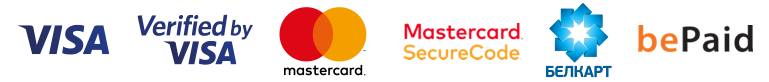 На сайте интернет-магазина (интернет-ресурса) не должно быть:оскорбительных выражений и предложений, нецензурных высказываний;порнографических материалов;рекламы интимных услуг;ссылок или баннеров подозрительных веб-сайтов (например, веб-сайтов «для взрослых» и т.п.);слов, создающих впечатление о преимуществе товаров перед товарами других продавцов в том числе и по цене.Информационная безопасность:реквизиты БПК не должны приниматься на страницах интернет-магазина, а при оплате БПК покупатель должен переадресовываться на защищенную страницу Процессора;при оплате БПК не должно присутствовать поле для ввода ПИН-кода;все страницы, которые связаны с работой интернет-магазина, должны находиться под единым доменным именем;все ссылки должны быть рабочими.Важно!При получении физического товара, либо услуги предполагающей присутствие клиента держатель платежной карточки должен расписаться в интернет карт-чеке (интернет карт-чек может быть распечатан из личного кабинета Торговца) о его получении;При приеме карточек БЕЛКАРТ необходимо на сайте интернет-магазина в разделе, где размещена информация о процедуре оплаты по БПК разместить ссылку о процедуре оплаты по карточкам БЕЛКАРТ ОАО «АСБ Беларусбанк» разместить следующую ссылку:http://belkart.by/BELKART/news/2014/payment-belcard-in-the-internet/Приложение № 2 к договору присоединения об оказании услуг по приему и обработке платежей с использованием банковских платежных карт в сети ИнтернетРЕГЛАМЕНТ ОСТАНОВКИ ИНТЕРНЕТ-МАГАЗИНА (ИНТЕРНЕТ-РЕСУРСА) В АПК «БИПЕЙД»Настоящий регламент описывает требования, предъявляемые к Сторонам, и порядок действий при остановке работы интернет-магазина (интернет-ресурса) Торговца в АПК «БиПейд».Остановка Интернет-магазина – это блокирование работы интернет-магазина (интернет-ресурса) в АПК «БиПейд» без согласия Торговца до устранения выявленных недостатков без расторжения Договора.Интернет-магазин (интернет-ресурса) останавливается путем прекращения обработки входящих платежей с использованием БПК от данного интернет-магазина (интернет-ресурса) в АПК «БиПейд».Остановка интернет-магазина (интернет-ресурса) осуществляется Процессором по собственной инициативе или на основании решения банка-эквайера.Процессор не обязан предварительно уведомлять Торговца и банка-эквайер об остановке интернет-магазина (интернет-ресурса). Процессор вправе остановить одновременно работу всех интернет-магазинов (интернет-ресурсов) Торговца в АПК «БиПейд».Процессор и банк-эквайер осуществляют мониторинг деятельности интернет-магазинов (интернет-ресурсов) Торговца по критериям, указанным в пункте 12 настоящего регламента. Процессор и банк-эквайер вправе остановить работу интернет-магазина (интернет-ресурса) Торговца в АПК «БиПейд» при наступлении любого из критериев, указанного в пункте 12 настоящего регламента.Процессор обязан провести остановку Интернет-магазина в течение 1 (одного) рабочего дня с момента получения требования банка-эквайера.Инициатор остановки имеет право отменить ранее принятое решение об остановке интернет-магазина (интернет-ресурса).О принятом решении об остановке, отмене остановки интернет-магазина (интернет-ресурса) инициатор уведомляет Торговца и другую Сторону в течение 2 (двух) календарных дней с момента принятия соответствующего решения, совершения действия.Каждая из Сторон имеет право получать от другой Стороны информацию о ситуации, связанной с остановкой интернет-магазина (интернет-ресурса).Решение об остановке интернет-магазина (интернет-ресурса) Торговца в АПК «БиПейд» может быть принято в следующих случаях: после уведомления Торговца о невыполнение требований, приведенных в Приложении № 2 настоящего договора, Торговец в указанный в уведомлении срок не начал выполнять требования.на протяжении 30 (тридцати) календарных дней (включительно) в интернет-магазине (интернет-ресурса) Торговца не зафиксировано ни одной операции с БПК.на протяжении 30 (тридцати) календарных дней (включительно) зафиксировано превышение установленного для интернет-магазина (интернет-ресурса) максимального количества операций возврата денежных средств, которое определяется банком-эквайером индивидуально для каждого Торговца и интернет-магазина (интернет-ресурса) (в штуках или процентах по отношению к общему числу совершенных операций оплаты за товары/услуги за указанный период)В течение календарного месяца зафиксировано превышение установленного для Интернет-магазина максимального количества сбойных ситуаций, в результате чего произошли автоматические отмены операций либо дублирование операций, которое определяется индивидуально для каждого Торговца и интернет-магазина (интернет-ресурса) (в абсолютных либо относительных величинах по отношению к общему числу совершенных операций оплаты за товары/услуги в интернет-магазине (интернет-ресурсе) за указанный период) и может быть изменено банком-эквайером.В течение календарного месяца в Интернет-магазине зафиксировано превышение следующих максимальных значений оспоренных операций:1 % от общего количества операций в Интернет-магазине;10 оспоренных операций;1000 долларов США.Наличие у Торговца просроченной задолженности перед банком-эквайером и (или) Процессором, непогашенной в течение 30 календарных дней (включительно) с момента ее возникновения.Приложение № 3 к договору присоединения об оказании услуг по приему и обработке платежей с использованием банковских платежных карт в сети ИнтернетРЕГЛАМЕНТ ВКЛЮЧЕНИЯ ИНТЕРНЕТ-МАГАЗИНА (ИНТЕРНЕТ-РЕСУРСА) В АПК «БИПЕЙД»Настоящий регламент описывает требования, предъявляемые к Сторонам, и порядок их действий при включении интернет-магазина (интернет-ресурса).Включение интернет-магазина (интернет-ресурса) – возобновление работы интернет-магазина (интернет-ресурса) в АПК «БиПейд» после его остановки.Интернет-магазин (интернет-ресурса) считается включенным в случае разблокировки рабочего терминала.Включение интернет-магазина (интернет-ресурса) осуществляется Процессором по собственной инициативе или на основании решения банка-эквайера, при условии согласия инициатора остановки интернет-магазина (интернет-ресурса), в течение 5 (пяти) рабочих дней с момента принятия, получения соответствующего решения.О принятом решении о возобновлении работы интернет-магазина (интернет-ресурса) инициатор уведомляет Торговца и другую Сторону в течение 2 (двух) календарных дней с момента принятия соответствующего решения, совершения действия.Инициатор имеет право отменить ранее принятое решение о возобновлении работы интернет-магазина (интернет-ресурса).Каждая из Сторон имеет право получать от другой стороны информацию о ситуации, связанной с включением интернет-магазина (интернет-ресурса).Приложение № 4 к договору присоединения об оказании услуг по приему и обработке платежей с использованием банковских платежных карт в сети ИнтернетРЕГЛАМЕНТ ОТКЛЮЧЕНИЯ ИНТЕРНЕТ-МАГАЗИНА (ИНТЕРНЕТ-РЕСУРСА) ОТ АПК «БИПЕЙД»Настоящий регламент описывает требования, предъявляемые к Сторонам, и порядок их действий при отключении интернет-магазина (интернет-ресурса) от АПК «БиПейд».Отключение интернет-магазина (интернет-ресурса) – это блокирование работы интернет-магазина (интернет-ресурса) в АПК «БиПейд» с последующим расторжением Договора (в случае отключения всех интернет-магазинов (интернет-ресурсов)) или подписанием дополнительных соглашений (в случае отключении одного или нескольких интернет-магазинов (интернет-ресурсов)) с Торговцем, заключенных с банком-эквайером без согласия Торговца.Допускается одновременное отключение всех интернет-магазинов (интернет-ресурса) Торговца.Отключение интернет-магазина (интернет-ресурса) осуществляется на основании решения банка-эквайера.О принятом решении об отключении интернет-магазина (интернет-ресурса) инициатор уведомляет Торговца и другую Сторону в течение 2 (двух) календарных дней с момента принятия соответствующего решения, совершения действия.Процессор и банк-эквайер осуществляют мониторинг деятельности интернет-магазинов (интернет-ресурсов) Торговца по критериям, указанным в пункте 9 настоящего регламента, и при выполнении любого из них производят отключение интернет-магазина (интернет-ресурса) Торговца.Инициатор отключения имеет право отменить ранее принятое решение об отключении интернет-магазина (интернет-ресурса).Каждая из Сторон имеет право получать от другой стороны информацию о ситуации, связанной с отключением интернет-магазина (интернет-ресурса).При принятии решения об отключении Интернет-магазина инициатор должен руководствоваться следующими критериями: В отношении интернет-магазина (интернет-ресурса) Торговца зафиксировано 2 (два) и более случаев:несоответствия требованиям, предъявляемым к Интернет-магазинам согласно Приложению № 2 к настоящему договору.В течение календарного года зафиксировано 2 (два) и более случаев отсутствия операций в интернет-магазине (интернет-ресурса) на протяжении 30 (тридцати) дней включительно.В течение календарного года в интернет-магазине (интернет-ресурса) зафиксировано 2 (два) и более случая превышения максимальных значений по оспоренным операциям, операциям возврата денежных средств (refund), сбойных ситуаций на протяжении календарного месяца.В течение календарного года зафиксировано 2 (два) и более случая возникновения у Торговца задолженности перед банком-эквайером и (или) Процессором, непогашенной в течение 20 дней включительно с момента ее возникновения.У Торговца возникла задолженность перед банком-эквайером и (или) Процессором, непогашенная в течение 30 дней включительно с момента ее возникновения.Приложение № 5 к договору присоединения об оказании услуг по приему и обработке платежей с использованием банковских платежных карт в сети ИнтернетРЕГЛАМЕНТ ИЗМЕНЕНИЯ ЛИМИТОВ ДЛЯ ИНТЕРНЕТ-МАГАЗИНА (ИНТЕРНЕТ-РЕСУРСА) В АПК «БИПЕЙД»Настоящий регламент описывает требования, предъявляемые к Сторонам, и порядок их действий при изменении значений лимитов для интернет-магазина (интернет-ресурса) Торговца, подключенного к АПК «БиПейд».Изменение лимитов осуществляется банком-эквайером по собственной инициативе или на основании рекомендаций Процессора.Банк-эквайер принимает решение об изменении (отказе в изменении) лимитов интернет-магазина (интернет-ресурса) и уведомляет Процессор в течение 1 (одного) рабочего дня с момента получения рекомендаций Процессора.Процессор в течение 1 (одного) рабочего дня с момента получения от банка-эквайера письма об установлении новых лимитов для интернет-магазина (интернет-ресурса) изменяет указанные лимиты в АПК «БиПейд».Инициатором изменения лимитов может быть: Торговец, банк-эквайер, Процессор.Процессор имеет право:Рекомендовать банку-эквайеру изменить лимиты для интернет-магазина (интернет-ресурса) с указанием рекомендуемых лимитов.Получать от Торговца и банка-эквайера информацию о причинах изменения лимитов для интернет-магазина (интернет-ресурса).Приложение № 6 к договору присоединения об оказании услуг по приему и обработке платежей с использованием банковских платежных карт в сети ИнтернетАнкетаг. Минск										__.__.____ «Производитель услуг» и/или «Торговец», данные которого указаны в настоящей Анкете, заключенил договор на оказание услуг по приему и обработке платежей с использованием банковских платежных карт в сети Интернет и/или договор об оказании услуг по приему и обработке платежей с использованием АИС «Расчет», текст которых размещен на сайте www.bepaid.by (утвержден приказами Директора ООО «ИКомЧардж» №2017-06-26/01 и №2017-06-26/02 от 26.06.2017 г., в редакции на дату заключения Договоров). Стороны соглашаются, что отношения сторон в рамках оказания услуг регламентируются вышеуказанными договорами с учетом настоящей анкеты.Настоящим Производитель услуг и/или Торговец подтверждает, что на момент подписания Анкеты Производителя услуг он принял на себя обязательства по исполнению договоров.Производитель услуг и/или Торговец дает согласие на использование данных, указанных в настоящей анкете для заключения иных договоров с банками-эквайерами, ОАО «НКФО «ЕРИП».Общество с ограниченной ответственностью «ИКомЧардж»220116, г. Минск, пр. Дзержинского, 104, пом.7Почтовый адрес:220116, г. Минск, пр. Дзержинского, 104, офис 602Тел.: +375 29 664 00 24УНП 191670289Адреса электронной почты:Служба поддержки: support@bepaid.byТехнические вопросы: techsupport@bepaid.byУслуги и тарифы: sales@bepaid.byСчета-акты и бухгалтерские вопросы: buh@bepaid.byБанковские реквизиты: IBAN BY58BLBB30120191670289001001 БИК BLBBBY2XОАО «Белинвестбанк»220030, г. Минск, ул. Карла Маркса, 33-4Н, 8ННаименование предприятияНаименование предприятияПолное юридическое наименованиеПример: «Общество с ограниченной ответственностью «ИКомЧардж», Индивидуальный предприниматель Иванов Иван ИвановичСокращенное наименованиеПример: ООО «ИКомЧардж», ИП Иванов И.И.Сведения о предприятииСведения о предприятииУНПОрган государственной регистрацииПример: Минский горисполкомДата государственной регистрацииЮридический адресЮридический адресИндексСтранаРайон(область, район, иное)Населенный пунктУлицаДомКорпусОфисКонтактные данныеКонтактные данныеПочтовый адресПример: 220116, г. Минск, пр-т Дзержинского, 104, оф. 602ТелефонПример: 8 (017) 277 01 88Телефон (мобильный)Пример: + 375 (29) 664 00 45ОКПОПример: 1234567890ОКЭДПример: 47910 – розничная торговля путём заказа товаров по почте и через сеть ИнтернетАдрес электронной почтыАдрес электронной почты для получения счетов-актов (если отличается от адреса электронной почты, указанной в строке выше)Сведения о руководителе предприятияСведения о руководителе предприятияФИО (полностью)ДолжностьДействует на основанииПример: Устава (юр. лицо); Свидетельства о государственной регистрации № 123456789 от 01.01.2017 (ИП)Телефон (рабочий)Пример: + 375 17 2770118Телефон (мобильный)Пример: + 375 29 6640045ГражданствоПример: Республика БеларусьМесто рожденияПример: Республика Беларусь, Брестская область, г. ПинскМесто жительства (место пребывания)Пример: 220116, г. Минск, пр-т Дзержинского, 104, оф. 602Документ, удостоверяющий личностьДокумент, удостоверяющий личность Вид документаПример: ПаспортСерияНомерДата выдачиЛичный номерДата рожденияНаименование выдавшего органаСведения о главном бухгалтереСведения о главном бухгалтереФИО (полностью)Телефон (рабочий)Телефон (мобильный)Технический отделТехнический отделФИО (полностью)Телефон (рабочий)Телефон (мобильный)Лицо, уполномоченное на заключение договораЛицо, уполномоченное на заключение договораФИО (полностью)ДолжностьТелефон (рабочий)Пример: + 375 17 2770118Телефон (мобильный)Действует на основанииПример: Устава (юр. лицо); Доверенности № 1 от 01.01.2017; Свидетельства о государственной регистрации № 123456789 от 01.01.2017 (ИП)Контактное лицоКонтактное лицоФИО (полностью)Телефон (рабочий)Телефон (мобильный)Данные интернет-сайтаДанные интернет-сайтаАдрес интернет-сайтаПример: bepaid.byБанковские реквизиты (для перечислений)Банковские реквизиты (для перечислений)Наименование банкаПример: ЗАО "МТБанк"Код банкаПример: 117БИКПример: MTBKBY22IBANIBANПример: BY07ABLT30120192793350010001УНП банкаЗаполняется индивидуальными предпринимателямиЗаполняется индивидуальными предпринимателямиМесто жительства (адрес прописки)Место жительства (адрес прописки)ИндексСтранаРайон(область, район, иное)Населенный пунктУлицаДомКорпусОфисМесто пребывания (указывается при отличии от места жительства)Место пребывания (указывается при отличии от места жительства)ИндексСтранаРайон(область, район, иное)Населенный пунктУлицаДомКорпусОфис